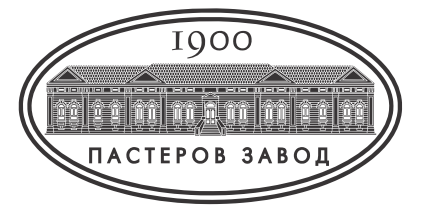 ИНСТИТУТ ЗА ЈАВНО ЗДРАВЉЕ НИШКАКО СЕ ЗАШТИТИТИ ОД КОРОНА ВИРУСАИзбегавајте контакте са особама које имају знаке инфекције органа за дисање (кашаљ, кијање, цурење носа, повишена температура).Избегавајте масовна окупљања и боравак у простору где се налази велики број особа.Избегавајте руковање, љубљење и грљење при поздрављању.Појачајте хигијену руку (прање водом и сапуном најмање 20 секунди, или ако то није могуће, коришћење алкохолних гелова за дезинфекцију руку), нарочито након контакта са оболелим особама или боравка у потенцијално угроженом подручју.Уносите довољно течности, нарочито топле напитке, јер је вирус неотпоран на топлоту.Испирати грло дезинфекционим раствором за ту намену.Не додиривати нос уста и очи неопраним рукама.Препоручује се ношење маски преко уста и носа уколико се борави у простору где су масовна окупљања.Вирус може живети у одећи 6-12 сати. Прањем одеће се вирус уништава, а помаже и излагање одеће вишим температурама (излагање сунцу, пеглање). Кашљите или кијајте у савијени лакат или марамицу, а затим ту марамицу баците у затворену канту.Дезинфикујте мобилне телефоне, таблете, тастатуре компјутера и мишеве.Користите медицинске маске уколико имате респираторне симптоме (кашаљ, кијање), првенствено да бисте заштитили друге.  ИНСТИТУТ ЗА ЈАВНО ЗДРАВЉЕ НИШЗНАЦИ ИНФЕКЦИЈЕ КОРОНА ВИРУСОМЗа разлику од грипа, који наступа нагло и тепература одмах скочи и буде висока, корона се постепено развија, температура је у почетку благо повишена и полако расте, као и остали симптоми.Често, инфекција корона вирусом почиње грозницом, праћеном сувим кашљем, а након недељу дана доводи до губитка даха и онда је потребно болничко лечење.Неки од симптома који се још наводе су: главобоља, кијање, кашаљ, кратак дах и потешкоће са дисањем.Код особа са слабијим имунитетом, код старијих људи и мале деце постоји могућност да овај вирус захвати ниже дисајне органе, па се може развити упала плућа или бронхитис.Ако има основа за сумњу да имате овај вирус, прво и основно је да позовете овај број телефона: 060 4119416(дежурни епидемиолог Института за јавно здравље Ниш)